BACK TO THE WILD APPLICATION FOR VOLUNTEERSPART ll: GENERAL INFORMATIONHow do you feel about euthanasia? How do you think euthanasia should be used in the animal care field?____________________________________________________________________________________________________________________________________________________________________________________________________List any pertinent experience, as well as skills you think would benefit Back to the Wild and aid you in your work:______________________________________________________________________________________________________________________________________________________________________________________________________________________________________________________________________________________________________Do you have any physical limitations or allergies that we should be aware of? Are you up to date on your tetanus vaccination?      Yes           No   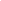 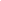 Have you received your 3-part pre-exposure rabies vaccination?       Yes            No   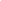 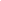 Please list your hours of availability below:PART III: PREVIOUS EXPERIENCENotes, tasks performed, reason for leavingNotes, tasks performed, reason for leavingNotes, tasks performed, reason for leavingBy signing below, you acknowledge that all of the above information is true to the best of your knowledge:PART l: PERSONAL INFORMATION PART l: PERSONAL INFORMATION PART l: PERSONAL INFORMATION NAME & PREFERRED PRONOUNS:                                     DATE OF BIRTH: STREET ADDRESS:                                     CITY, STATE:                                          ZIP CODE:CELL PHONE:                                     EMAIL ADDRESS:Day of the weekTimes availableMondayTuesdayWednesdayThursdayFridaySaturdaySundayCompany nameDate started and endedJob position/titleCompany nameDate started and endedJob position/titleCompany nameDate started and endedJob position/titleSIGNATURE:DATE: